24 ноября 2021г  в  МБОУ Кривлякской СОШ № 3 имени И.А. Высотина прошел «Единый день профилактики жестокости и агрессивности». Целью данного мероприятия является улучшение психологического климата в общеобразовательных учреждениях, формирование у детей навыков межличностного взаимодействия со сверстниками и взрослыми. Классными руководителями филиала МБОУ Кривлякская СОШ № 3 имени И.А. Высотина «НОШ д. Никулино» Коровиной Натальей Владимировной и Пименовой Ольгой Сергеевной были проведены классные часы с презентациями на тему: «Детство без жестокости» и выставка рисунков детей  «Добро и зло». В дошкольной группе совместно с воспитателями  Назаровой Ириной Владимировной и Заложук Натальей Александровной  дети  нарисовали и провели выставку рисунков  на тему «Добро и зло глазами детей». Так же с 1 по11 классах были проведены  классными руководителями классные часы, консультации для родителей. Педагог психолог провел диагностику агрессивности, социальный педагог обновил стенды с информацией о работе телефонов «Доверия» и рекомендациями. Также педагог психолог и социальный педагог провели индивидуальные беседы с детьми  «группы риска», направленные на профилактику агрессии и жестокого поведения. 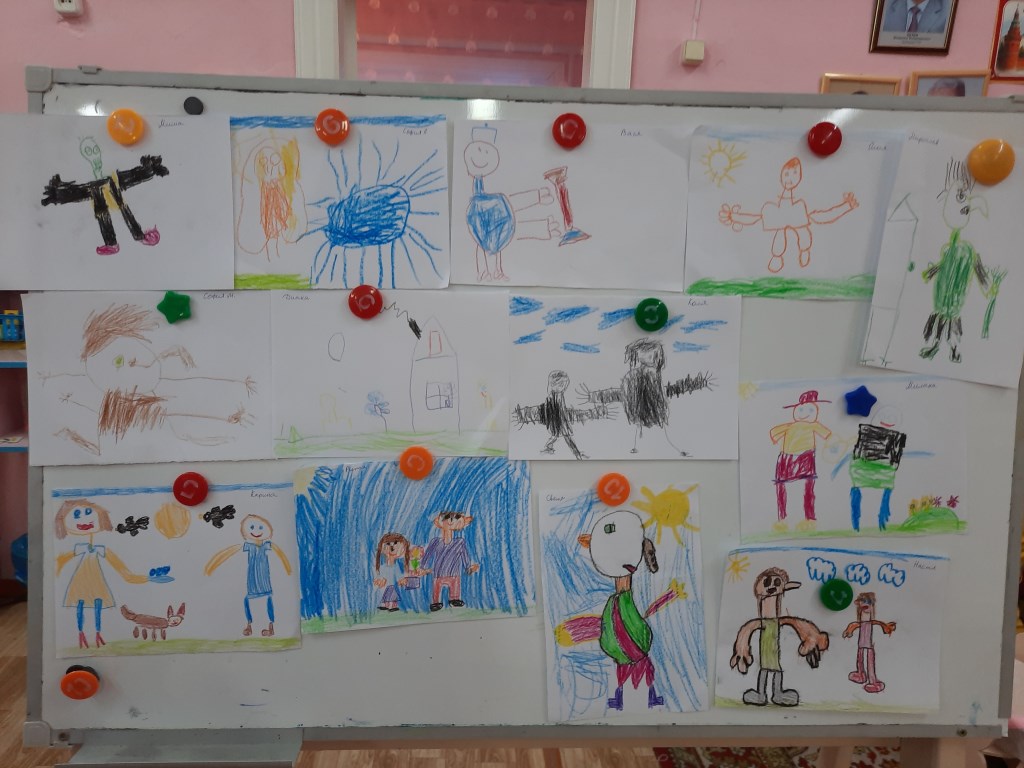 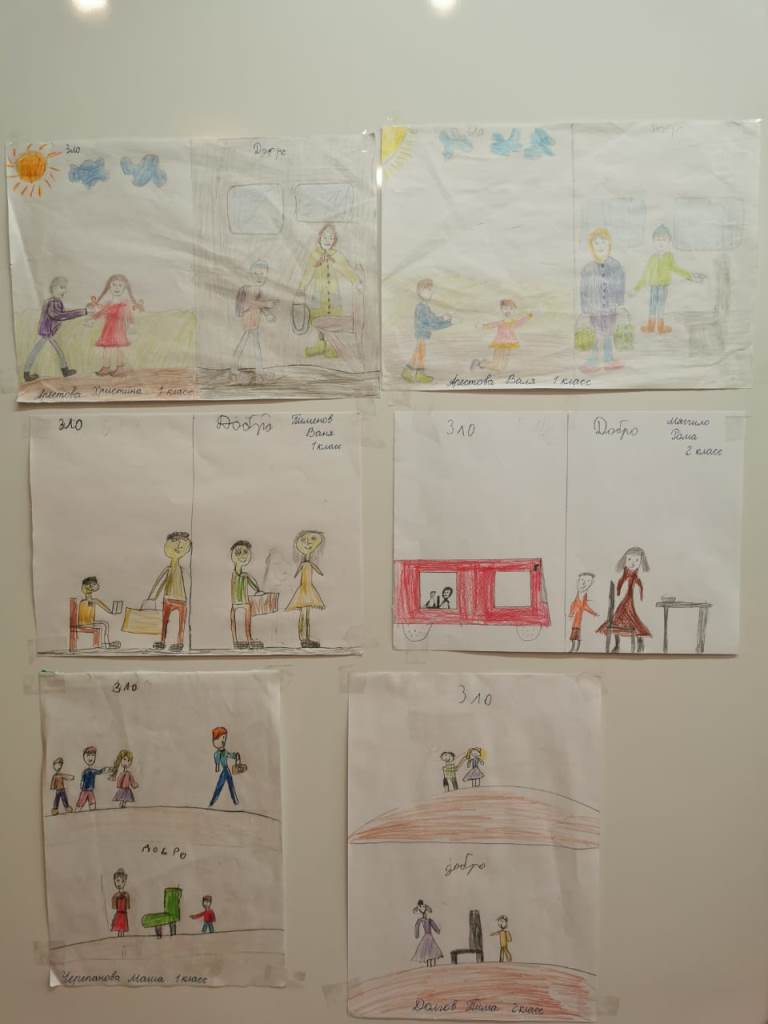 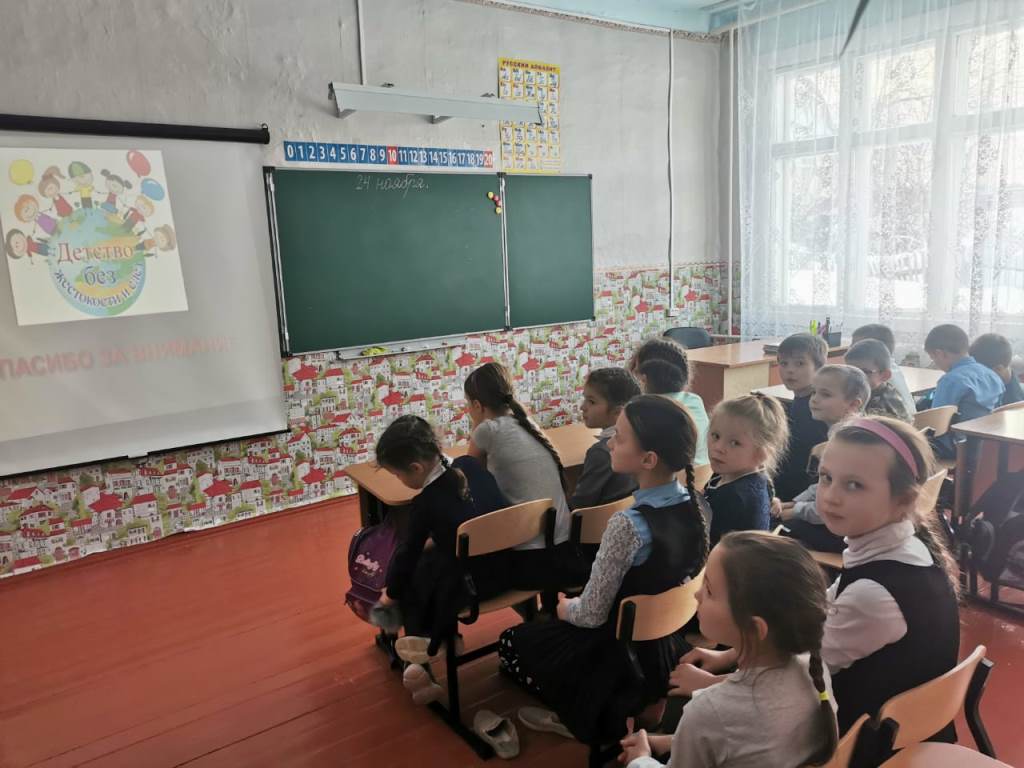 